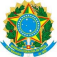 UNIVERSIDADE FEDERAL DO ESPÍRITO SANTO CONSELHO DE ENSINO, PESQUISA E EXTENSÃO ANEXO I DO REGULAMENTO GERAL DA PÓS-GRADUAÇÃO DA UNIVERSIDADE FEDERAL DO ESPÍRITO SANTO - UFES  TERMO DE CONCORDÂNCIA Participação em Curso de Pós-Graduação  de Docente do Quadro da Ufes Eu,__________________________________________________________________________________, ocupante do cargo de Professor ________________________________ nível ______________________, matrícula Siape nº ______________________________________________, lotado no Departamento de _________________________________________ do Centro ____________________________________________________________________________________, concordo em participar do Curso  de__________________________________________________________________________________. Declaro não haver incompatibilidade com as atividades acadêmicas que desempenho na Ufes. _______________________________________________ Assinatura do Docente 